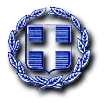 ΕΛΛΗΝΙΚΗ ΔΗΜΟΚΡΑΤΙΑ	Ραφήνα, 2-10-2020ΝΟΜΟΣ ΑΤΤΙΚΗΣ	Αρ. Πρωτ.: 15690ΔΗΜΟΣ ΡΑΦΗΝΑΣ-ΠΙΚΕΡΜΙΟΥ		ΠΡΟΣ: ΜΕΛΗ ΟΙΚΟΝΟΜΙΚΗΣΤαχ. Δ/νση: Αραφηνίδων Αλών 12	  	ΕΠΙΤΡΟΠΗΣΤαχ. Κωδ.: 19009 Ραφήνα                                    Fax:  22940-23481                                                                           ΠΡΟΣΚΛΗΣΗ ΣΕ ΣΥΝΕΔΡΙΑΣΗΑΡ. 46Η Πρόεδρος της Οικονομικής Επιτροπής του Δήμου Ραφήνας - Πικερμίου, σας καλεί σε διά περιφοράς συνεδρίαση της Οικονομικής Επιτροπής την Τρίτη 6 Οκτωβρίου 2020 και από ώρα 10 π.μ. έως 11 π.μ. με ενημέρωση των μελών διά τηλεφώνου, προκειμένου να συζητηθούν και να ληφθούν αποφάσεις για τα παρακάτω θέματα: Λήψη απόφασης περί τροποποίησης της προγραμματικής σύμβασης μεταξύ του ΕΔΣΝΑ και του Δήμου Ραφήνας-Πικερμίου με αντικείμενο τη «Διαχείριση των βιοαποβλήτων του Δήμου Ραφήνας-Πικερμίου».Λήψη απόφασης περί έγκρισης Μελέτης, όρων δημοπράτησης για το έργο «ΑΠΟΚΑΤΑΣΤΑΣΗ ΣΗΜΕΙΟΥ ΤΗΣ ΜΑΡΑΘΩΝΙΑΣ ΔΙΑΔΡΟΜΗΣ» καθώς και αποδοχή κάλυψης της πρόσθετης τυχόν απαίτησης χρηματοδότησης από ίδιους πόρους.Λήψη απόφασης  περί  έγκρισης πρακτικού αξιολόγησης δικαιολογητικών μειοδότη  των  υπ’ αριθ. 83032 και  83036 ηλεκτρονικών διαγωνισμών,  που αφορά την προμήθεια απορριμματοφόρου οχήματος  ομάδα Α και την προμήθεια οχήματος μεταφοράς κοντέινερ τύπου γάντζου ομάδα Β και κατακύρωσης οριστικού αναδόχου.Λήψη απόφασης περί ανάθεσης σε δικηγόρο παροχής γνωμοδότησης αναφορικά με την «Εγκατάσταση Μονάδας Βιοαποβλήτων στην περιοχή Γ2 της ΖΟΕ Μεσογείων», καθώς και σχετικά με το περιεχόμενο των εγγράφων που θα απαιτηθούν για την επικοινωνία του Δήμου με τους αρμόδιους φορείς δημόσιας διοίκησης για το θέμα αυτό.Λήψη απόφασης περί ανάθεσης σε δικηγόρο παροχής γνωμοδότησης για τη μελέτη του προσφορότερου τρόπου και την επιλογή της απαιτούμενης διαδικασίας για την συντομότερη διαπλάτυνση και απόδοση στην κοινή χρήση του ρυμοτομούμενου τμήματος της οδού Δημοκρατίας στο ΟΤ 203, ενόψει της εκεί λειτουργίας του 3ου δημοτικού σχολείου και του νηπιαγωγείου.Η ΠΡΟΕΔΡΟΣ                                                 ΤΣΕΒΑ -ΜΗΛΑ ΔΗΜΗΤΡΑ